Стенды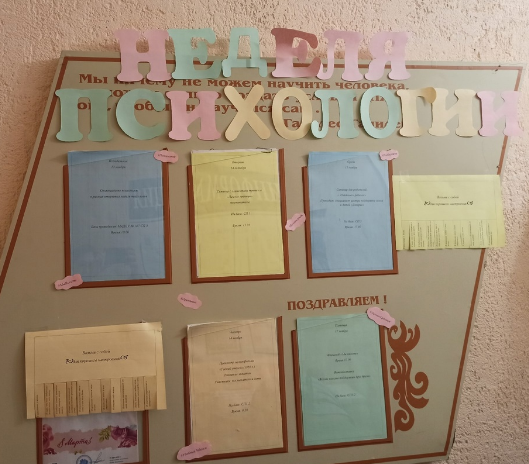 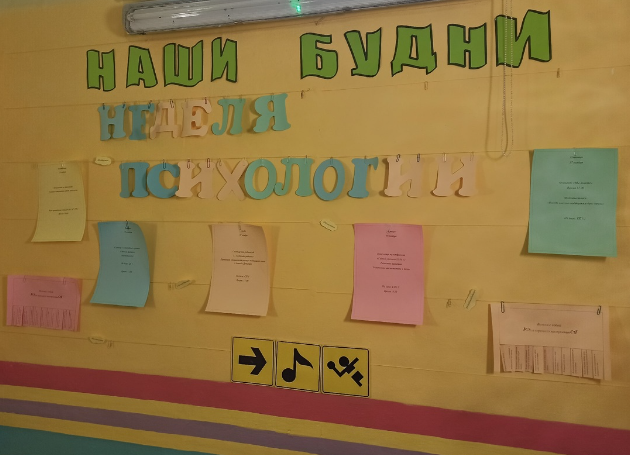 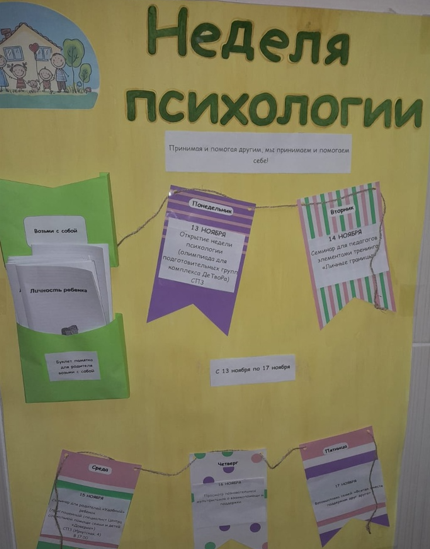 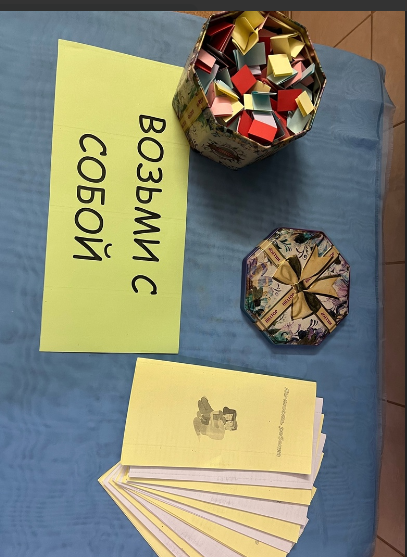 Фотовыставка «Всегда вместе-подержим друг друга»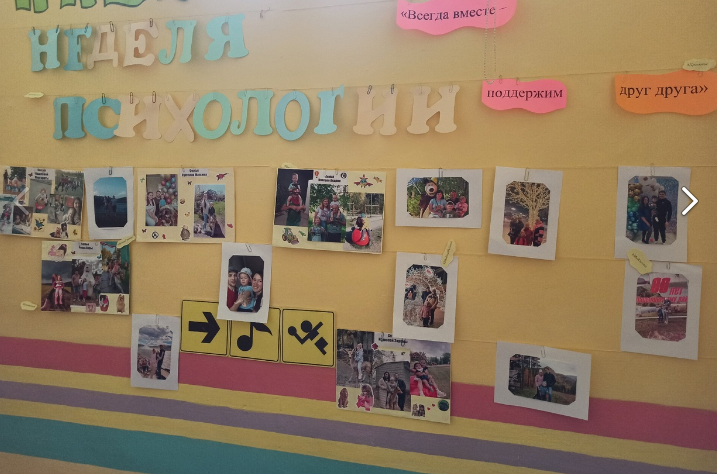 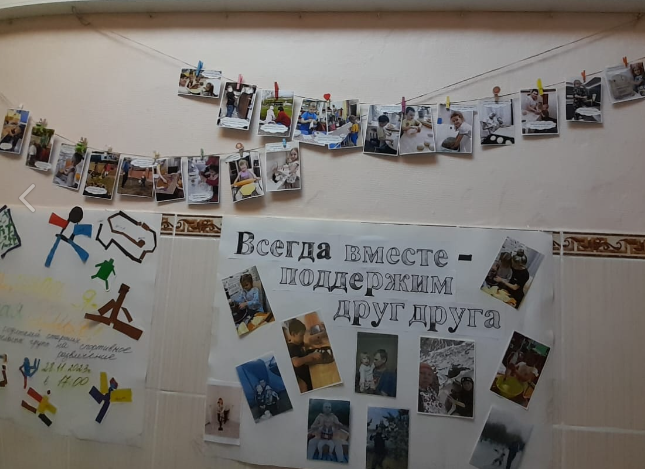 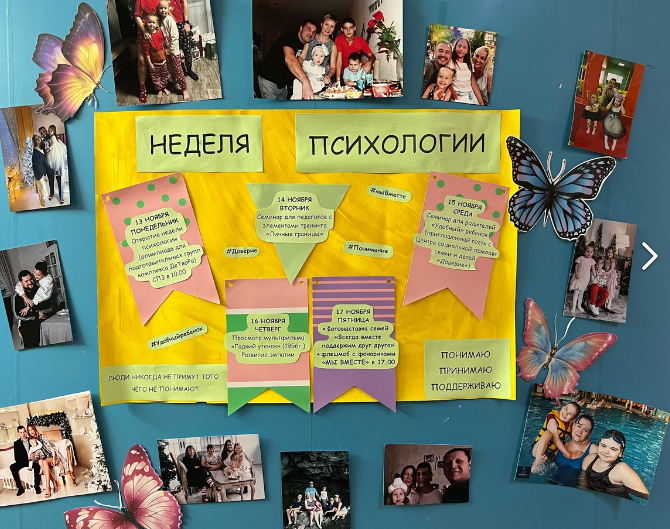 Флешмоб «Мы вместе»
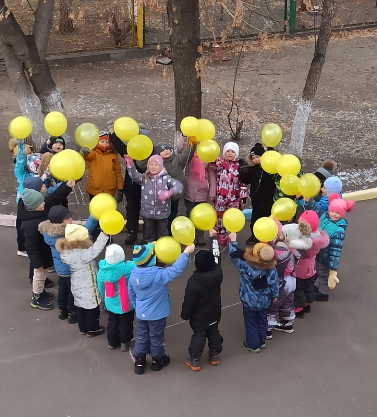 